ПОСТАНОВЛЕНИЕ                                                                                КАРАР«02» апрель 2021 ел                                                                                     № 10Теләче муниципаль районы Баландыш авыл җирлеге башкарма комитетының 2015 елның 3 ноябрендәге 18 номерлы «Эшкәртелгән терекөмешле лампаларны беренчел җыю һәм урнаштыру урынын билгеләү турында» карары үз көчен югалткан дип тану турындаРоссия Федерациясе Хөкүмәтенең 2020 елның 11 июлендәге 1036 нчы номерлы «Россия Федерациясе Хөкүмәте норматив хокукый актларының һәм норматив хокукый актларының аерым нигезләмәләренең үз көчләрен югалтуын тану, кулланучылар хокукларын яклау өлкәсендә федераль дәүләт күзәтчелеген гамәлгә ашырганда үтәлүе бәяләнә торган мәҗбүри таләпләргә ия федераль башкарма хакимият органнарының норматив хокукый актларын юкка чыгару турында» карары нигезендә,Карар бирәм:1. Теләче муниципаль районы Баландыш авыл җирлеге башкарма комитетының 2015 елның 3 ноябрендәге  18  номерлы «Эшкәртелгән терекөмешле лампаларны беренчел җыю һәм урнаштыру урынын билгеләү турында» карары үз көчен югалткан дип танырга  2. Әлеге карар гамәлдәге законнар нигезендә үз көченә керә.3. Әлеге карарны гамәлдәге законнар нигезендә бастырып чыгарырга.Баландыш авыл җирлеге башлыгы                                                     Р.Ш.МөхәммәтшинРЕСПУБЛИКА ТАТАРСТАН              ИСПОЛНИТЕЛЬНЫЙ     КОМИТЕТ БАЛАНДЫШСКОГО        СЕЛЬСКОГО  ПОСЕЛЕНИЯ             ТЮЛЯЧИНСКОГО     МУНИЦИПАЛЬНОГО РАЙОНА    Гагарина ул., д. 4, с. Баландыш, 422098тел. (факс): (84360) 55-6-10, E-mail: Bln.Tul@tatar.ru 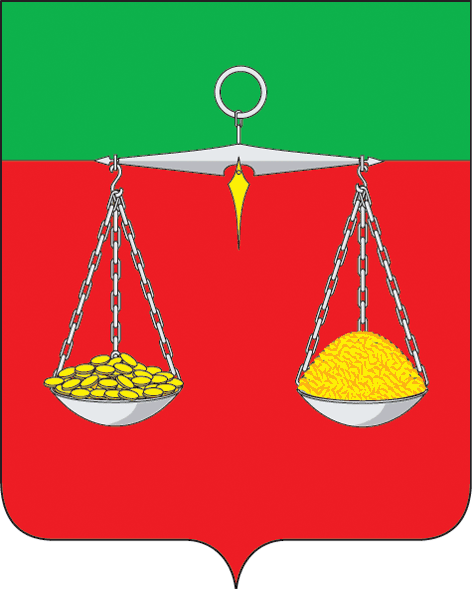 ТАТАРСТАН РЕСПУБЛИКАСЫТЕЛӘЧЕ МУНИЦИПАЛЬ РАЙОНЫ     БАЛАНДЫШ АВЫЛ              БАШКАРМА  КОМИТЕТЫ                          ҖИТӘКЧЕСЕГагарин ур., 4 нче йорт, Баландыш авылы, 422098тел. (факс): (84360) 55-6-10 E-mail: Bln.Tul@tatar.ruОКПО 93053609  ОГРН 1061675010154  ИНН/КПП 1619004362/161901001ОКПО 93053609  ОГРН 1061675010154  ИНН/КПП 1619004362/161901001ОКПО 93053609  ОГРН 1061675010154  ИНН/КПП 1619004362/161901001